NAME _______________Quiz 1 MatterMatch these Terms1 E2 C3 G4 A5 D6 F7 BLabel these parts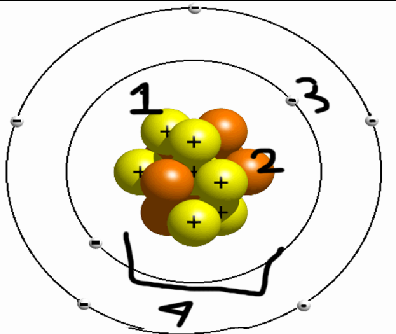 1 PROTON   2 NUCLEUS3 ELECTRONS 4 NUCLEUS 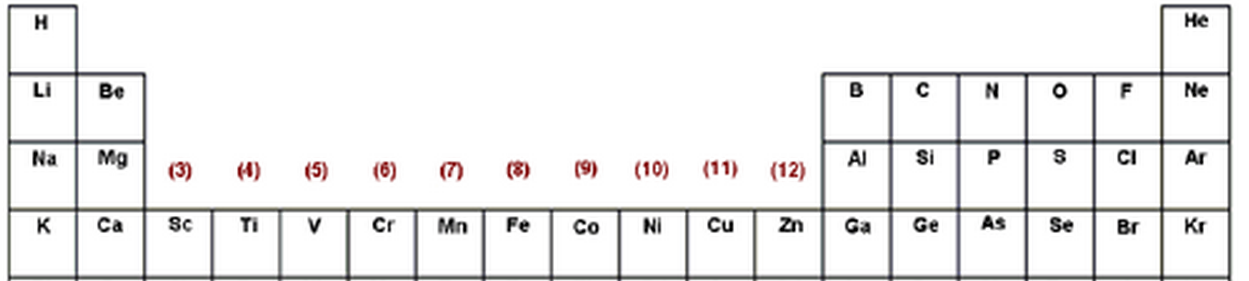 Using the diagram above. Tell me what element has the said amount of protons (use the short names in the diagram)  1) 4 protons  BE2) 6 protons C3) 1 protons H4) 9 protons F5) 15 protons PMultiple Choice1. What is mass measured by?	a. grams	b. kilograms	c. centimeters2. What is too small to be seen by the human eye?	a. molecules	b. atoms	c. protons3. How many grams equal a kilogram?	a. 1000	b. 5000	c. 40004. What makes up an atom?	a. protons	b. proton and neutrons	c. protons, neutrons, and electrons5. What is the nucleus made out of?	a. proton	b. neutron	c. proton and neutron6. What has a certain amount of protons?	a. element	b. atom	c. nucleus7. What is a molecule with two or more elements?	a. atom	b. proton	c. compound1Atom                                     AA chart that shows all the elements known to man2MoleculeBan atom that is defined by the number of protons they possess.3CompoundCa group of atoms bonded together4Periodic TableDUnit to measure mass5GramsEthe smallest particle of a substance that can exist by itself 6MatterFAnything that takes up space7ElementGmolecule that has two or more elements ELECTRON     PROTON     NUCLEUS     NEUTRONS 